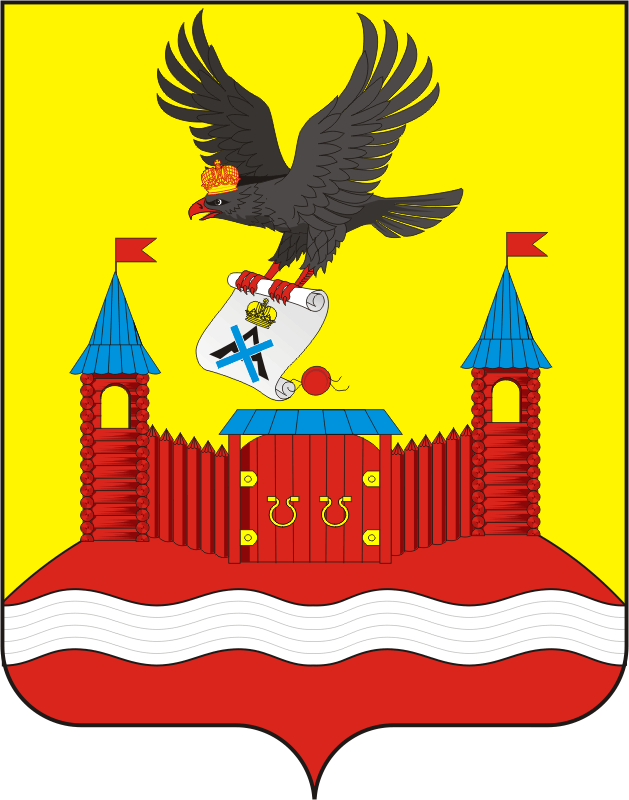 АДМИНИСТРАЦИЯ НОВОЧЕРКАССКОГО СЕЛЬСОВЕТАСАРАКТАШСКОГО РАЙОНА ОРЕНБУРГСКОЙ ОБЛАСТИП О С Т А Н О В Л Е Н И Е _________________________________________________________________________________________________________19.02.2020	                                    с. Новочеркасск                                        № 14-п«О создании профилактических групппо предупреждению и профилактике пожаров»В соответствии с Федеральными законами от 6 октября 2003 года № 131-ФЗ «Об общих принципах организации местного самоуправления в Российской Федерации», от 21 декабря 1994 года № 69-ФЗ «О пожарной безопасности», от 22 июля 2008 года № 123-ФЗ «Технический регламент о требованиях пожарной безопасности» 1. Создать профилактические группы по предупреждению и профилактике пожаров в жилых зонах на территории Новочеркасского сельсовета (приложение №1).2.  Профилактической группе:2.1.  Осуществить подворный обход закрепленной территории, с проведением разъяснительной работы (обучение) среди населения о соблюдении мер пожарной безопасности, в том числе при эксплуатации систем отопления, электроснабжения и газового хозяйства жилых помещений. Особое внимание уделить одиноким престарелым лицам, многодетным семьям и социально неблагополучным граждан.2.2.  По каждому факту пожара на закрепленной территории проводить собрания с населением с разъяснением причин пожара и необходимости выполнения требований пожарной безопасности с приглашением представителей отдела надзорной деятельности и профилактической работы управления надзорной деятельности и профилактической работы Главного управления МЧС России (по согласованию).2.3. Ежегодно организовывать проверки мест проживания инвалидов, многодетных семей и одиноких лиц преклонного возраста с оказанием необходимой помощи по устранению нарушений пожарной безопасности.          3. Настоящее постановление вступает в силу с момента подписания и подлежит опубликованию на сайте администрации Новочеркасского сельсовета http://www.admnovocherkassk.ru/.4.   Контроль над исполнением настоящего постановления оставляю за собой.Глава сельсовета                                                                           Н.Ф.СуюндуковПриложение №1к постановлению администрацииот 19.02.2020 № 14-пСоставпрофилактических групп муниципального образования Новочеркасский сельсовет Саракташского района Оренбургской области по предупреждению и профилактике пожаров в жилой зоне№п/пНаселенные пункты поселенияФамилия, имя, отчествоЗанимаемая должность примечание1с.Новочеркасскпос.ПравобережныйСуюндуков Н.Ф.- председательХолодилин А.ЮПавленков С.В.Суюшев Р.Ш.глава МОНачальник отделения ПДпредседатель ДНДдепутат Совета депутатовпо согласованиюпо согласованиюпо согласованию2с.КрасногорСуюндуков Н.Ф.- председательХолодилин А.ЮЛукьянова Л.Н.Бондаренко М.С.Бурлуцкий А.А.глава МОНачальник отделения ПДСтароста селаучастковыйдепутат Совета депутатовпо согласованиюпо согласованиюпо согласованию3с.ОстровноеСуюндуков Н.Ф.- председательХолодилин А.ЮСкрыпников А.Ф.Бондаренко М.С.Колмухамбетов С.С глава МОНачальник отделения ПДСтароста селаучастковыйдепутат Советапо согласованиюпо согласованиюпо согласованию4с.КамышиноСуюндуков Н.Ф.- председательХолодилин А.ЮЖангусов Г.Р.Куганов К.Тглава МОНачальник отделения ПДСтароста селаучастковыйпо согласованиюпо согласованиюпо согласованию5с.ЕлшанкаСуюндуков Н.Ф.- председательХолодилин А.ЮБильтеева С.СКуганов К.Т.глава МОНачальник отделения ПДСтароста селаучастковыйпо согласованиюпо согласованиюпо согласованию